Додаток 2				Збільшення рівня мотивації учнів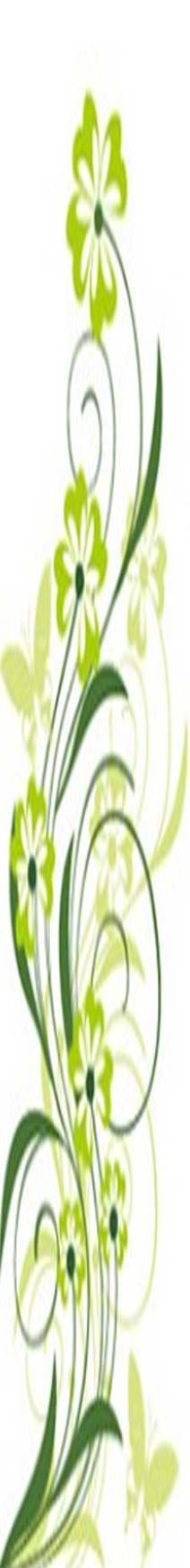 